Câu 1:( 0,5 điểm ) Khoanh tròn vào chữ cái trước câu trả lời đúngPhần tên của tệp và phần mở rộng cách nhau bởi :Dấu chấm 				B.  Dấu phẩyC.  Dấu chấm phẩy			D. Dấu ba chấmCâu 2: ( 0,5 điểm)  Đúng ghi Đ, sai ghi S vào                 Ổ cứng là thiết bị lưu trữ có thể tháo rời khỏi máy tính một cách dễ  dàng                Đĩa CD khi làm việc phải được đưa vào khay đựng đĩa CD               Thiết bị USB được gắn vào cổng USB              Ổ cứng, đĩa CD, USB không được gọi là thiết bị lưu trữ ngoàiCâu 3:( 1,5 điểm ): Nối nút lệnh với các chức năng tương ứng của nó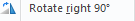 Xoay hình 1800Xoay phải 900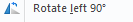 Xoay trái 900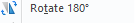 Câu 4:( 0,5điểm ) Đánh  vào trong         câu trả lời đúngKhi nháy chuột vào mục  gridlines  trên thẻ view,  thành phần nào sẽ xuất hiện trên trang vẽ: A.  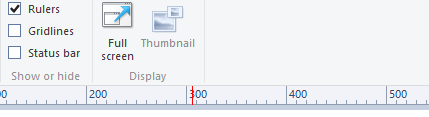 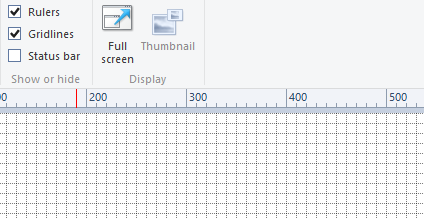 Câu 5:( 0,5 điểm ) : Đánh  vào trong         câu trả lời đúngNút lệnh nào sau đây giúp em chèn được tranh ảnh vào trang văn bản?	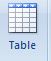 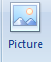 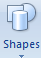 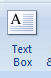 Câu 6:( 0,5 điểm ) Đánh  vào trong         câu trả lời đúngĐể chèn đối tượng nào đó vào văn bản em nhấn vào thẻ gì?         Thẻ Insert             Thẻ View         Thẻ Home Câu 7: (1,5 điểm):  Em hãy viết tên và phần mở rộng của các tệp tương ứng vào bảng sau:Câu 8(2 điểm): Em hãy nêu các bước để sao chép văn bản?.......................................................................................................................................................................................................................................................................................................................................................................................................................................................................................................................................................................................................................................................................................................................................................................................................................................................................................................................................................................................................................................................................................................................................................................................................................................................................................................................................................................................Câu 9(2 điểm): Em hãy nêu các bước để chèn hình ảnh vào văn bản?.......................................................................................................................................................................................................................................................................................................................................................................................................................................................................................................................................................................................................................................................................................................................................................................................................................................................................................................................................................................................................................................................................................................................................................................................................................................................................................................................................................................................Câu 10(0,5điểm) Đánh  vào trong          trước câu trả lời đúngEm có thể viết số lên hình vẽ không?                        Có              KhôngGV coi:……………………………………GV chấm:………………………………….Biểu tượng tệpPhần tênPhần mở rộngGiáo viên coiGiáo viên chấm...............................................................................................................................